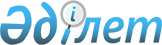 О внесении изменений и дополнения в решение маслихата Жамбылского района от 6 января 2020 года № 44/9 "Об утверждении бюджета Пресноредутского сельского округа Жамбылского района Северо-Казахстанской области на 2020-2022 годы"Решение маслихата Жамбылского района Северо-Казахстанской области от 18 августа 2020 года № 52/2. Зарегистрировано Департаментом юстиции Северо-Казахстанской области 20 августа 2020 года № 6485
      В соответствии со статьями 106, 109-1 и пунктом 1 статьи 111 Бюджетного кодекса Республики Казахстан от 4 декабря 2008 года, статьей 6 Закона Республики Казахстан от 23 января 2001 года "О местном государственном управлении и самоуправлении в Республике Казахстан", статьей 26 Закона Республики Казахстан от 6 апреля 2016 года "О правовых актах", маслихат Жамбылского района Северо-Казахстанской области РЕШИЛ:
      1. Внести в решение маслихата Жамбылского района "Об утверждении бюджета Пресноредутского сельского округа Жамбылского района Северо-Казахстанской области на 2020-2022 годы" от 6 января 2020 года № 44/9 (опубликовано 20 января 2020 года в Эталонном контрольном банке нормативных правовых актов Республики Казахстан в электронном виде, зарегистрировано в Реестре государственной регистрации нормативных правовых актов под № 5887), следующие изменения и дополнение:
      пункт 1 изложить в новой редакции:
       "1. Утвердить бюджет Пресноредутского сельского округа Жамбылского района Северо-Казахстанской области на 2020-2022 годы согласно приложениям 1, 2 и 3 к настоящему решению соответственно, в том числе на 2020 год в следующих объемах:
      1) доходы – 21 462 тысяч тенге:
      налоговые поступления – 1 668 тысяч тенге;
      неналоговые поступления – 0 тенге;
      поступления от продажи основного капитала – 0 тенге;
      поступления трансфертов – 19 794 тысяч тенге;
      2) затраты – 21 462 тысяч тенге;
      3) чистое бюджетное кредитование – 0 тенге:
      бюджетные кредиты – 0 тенге;
      погашение бюджетных кредитов – 0 тенге;
      4) сальдо по операциям с финансовыми активами – 0 тенге:
      приобретение финансовых активов – 0 тенге;
      поступления от продажи финансовых активов государства – 0 тенге;
      5) дефицит (профицит) бюджета – 0 тенге;
      6) финансирование дефицита (использование профицита) бюджета – 0 тенге:
      поступление займов – 0 тенге;
      погашение займов – 0 тенге;
      используемые остатки бюджетных средств – 0 тенге.
      дополнить пунктом 5-1 следующего содержания:
       "5-1. Учесть в бюджете сельского округа на 2020 год целевые трансферты из областного бюджета в сумме 425 тысяч тенге – на установку дорожных знаков.";
      приложение 1 к указанному решению изложить в новой редакции, согласно приложению к настоящему решению.
      2. Настоящее решение вводится в действие с 1 января 2020 года. Бюджет Пресноредутского сельского округа на 2020 год
					© 2012. РГП на ПХВ «Институт законодательства и правовой информации Республики Казахстан» Министерства юстиции Республики Казахстан
				
      Председатель сессии

      маслихата Жамбылского района 

Р.Садыков

      Секретарь

      маслихата Жамбылского района 

Б.Мусабаев
Приложениек решению маслихатаЖамбылского районаСеверо-Казахстанской областиот 18 августа 2020 года № 52/2Приложение 1к решению маслихатаЖамбылского районаСеверо-Казахстанской областиот 6 января 2020 года № 44/9
Категория
Класс
Подкласс
Наименование
Сумма (тысяч тенге)
1
2
3
4
5
 1) Доходы
21 462
1
Налоговые поступления
1 668
01
Подоходный налог
560
2
Индивидуальный подоходный налог
560
04
Hалоги на собственность
1 108
1
Налоги на имущество
11
3
Земельный налог
66
4
Налог на транспортные средства
1 031
4
 Поступления трансфертов
19 794
02
Трансферты из вышестоящих органов государственного управления
19 794
3
Трансферты из районного (города областного значения) бюджета
19 794
Функцио-нальная группа
Админис-тратор бюд-жетных прог-рамм
Прог-рамма
Наименование
Сумма (тысяч тенге)
1
2
3
4
5
2) Затраты
21 462
01
Государственные услуги общего характера
16 500
124
Аппарат акима города районного значения, села, поселка, сельского округа
16 500
001
Услуги по обеспечению деятельности акима города районного значения, села, поселка, сельского округа
15 763
022
Капитальные расходы государственного органа
737
04
Образование
1 294
124
Аппарат акима города районного значения, села, поселка, сельского округа
1 294
005
Организация бесплатного подвоза учащихся до ближайшей школы и обратно в сельской местности
1 294
07
Жилищно-коммунальное хозяйство
2 499
124
Аппарат акима города районного значения, села, поселка, сельского округа
2 499
014
Организация водоснабжения населенных пунктов
2 000
008
Освещение улиц в населенных пунктах
89
009
Обеспечение санитарии населенных пунктов
260
011
Благоустройство и озеленение населенных пунктов
150
12
Транспорт и коммуникации
425
124
Аппарат акима города районного значения, села, поселка, сельского округа
425
013
Обеспечение функционирования автомобильных дорог в городах районного значения, селах, поселках, сельских округах
425
13
Прочие
744
124
Аппарат акима города районного значения, села, поселка, сельского округа
744
040
Реализация мероприятий для решения вопросов обустройства населенных пунктов в реализацию мер по содействию экономическому развитию регионов в рамках Государственной программы развития регионов до 2025 года
744
3) Чистое бюджетное кредитование
0
Бюджетные кредиты
0
Категория
Класс
Подкласс
Наименование
Сумма (тысяч тенге)
5
Погашение бюджетных кредитов
0
01
Погашение бюджетных кредитов
0
1
Погашение бюджетных кредитов, выданных из государственного бюджета
0
Функцио-нальная группа
Админис-тратор бюд-жетных прог-рамм
Прог-рамма
Наименование
Сумма (тысяч тенге)
4) Сальдо по операциям с финансовыми активами
0
Приобретение финансовых активов
0
Категория
Класс
Подкласс
Наименование
Сумма (тысяч тенге)
6
Поступления от продажи финансовых активов государства
0
01
Поступления от продажи финансовых активов государства
0
1
Поступления от продажи финансовых активов внутри страны
0
5) Дефицит (профицит) бюджета
0
6) Финансирование дефицита (использование профицита) бюджета
0
7
Поступления займов
0
01
Внутренние государственные займы
0
2
Договоры займа
0
Функцио-нальная группа
Админис-тратор бюд-жетных прог-рамм
Прог-рамма
Наименование
Сумма (тысяч тенге)
16
Погашение займов
0
124
Аппарат акима города районного значения, села, поселка, сельского округа
0
056
Погашение долга аппарата акима города районного значения, села, поселка, сельского округа перед вышестоящим бюджетом
0
Категория
Класс
Подкласс
Наименование
Сумма (тысяч тенге)
8
Используемые остатки бюджетных средств
0
1
Остатки бюджетных средств
0
1
Свободные остатки бюджетных средств
0